Publicado en Madrid el 12/03/2018 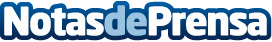 El innovador sensor de actividad AbiBird llega a EspañaEl innovador sensor de actividad AbiBird, de la empresa australiana ATF Services, llega a España. Se trata de un dispositivo pequeño y discreto que se coloca en las paredes y/o estanterías de la vivienda, mediante el cual se registra la actividad diurna y nocturna de la persona mayor que se desea monitorizarDatos de contacto:Samuel Rodrigues 917885363 Nota de prensa publicada en: https://www.notasdeprensa.es/el-innovador-sensor-de-actividad-abibird-llega Categorias: Telecomunicaciones Sociedad Dispositivos móviles http://www.notasdeprensa.es